Мероприятия к 75-й годовщинеПобеды в Великой Отечественной войне 1941-1945 годов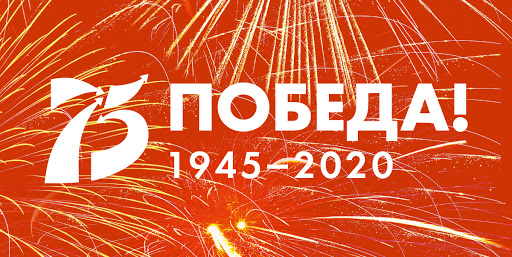  9 мая 2020 года исполняется 75 лет Великой Победы. В России эту дату будут отмечать в каждом доме и всей страной вместе. За всю историю наш народ подвергся немалым испытаниям. Но Великая Отечественная война по своим масштабам, разрушениям и человеческим жертвам не имела себе равных за всю историю нашего государства. Тем значимее наша Победа!В рамках плана мероприятий к 75-летию Великой Победы мы предлагаем Вам поучаствовать в акциях, проходящих в Удмуртии и посетить сайты предоставляющие наибольшую информацию по участию нашей республики в Победе Великой Отечественной войны 1941-1945гВ Ижевске стартует онлайн акция «Звезда Победы» В год 75-летия Победы в Великой Отечественной войне традиционная акция «Звезда Победы» пройдет новом формате. Активисты Удмуртской организации Российского союза молодежи ежегодно благодарят ветеранов Великой Отечественной войны и людей, родившихся в военные годы. Дарят им самодельные красные звезды. Год памяти и славы, объявленный в этом году, - не исключение.В этом году акция приобретает новый формат - дистанционный. «У нас есть время для добрых дел, для хороших слов в адрес ветеранов, которые мы можем им сказать накануне великого праздника - Дня Победы», - говорит Ольга Лихачёва, организатор акции, педагог Центра детского творчества Устиновского района, руководитель газеты «ЖИВИ» Удмуртской организации РСМ. - Символ акции - «Красная звезда», не случаен. Именно он символизирует победу Красной армии. Такую акцию мы с волонтерами проводим уже в восьмой раз.И каждый раз изготавливаем звезды с огромной любовью и уважением к ветеранам, подписываем их самыми искренними и теплыми словами.И в этом году мы приглашаем присоединится всех неравнодушных жителей республики.В рамках акции «Звезда Победы» всем желающим предлагается сделать красную звезду из бумаги, написать на ней добрые и искренние пожелания здоровья ветеранам.Выложить фото или видео процесса изготовления и самой Звезды в социальные сети с хэштегами #ЗвездаПобеды, #ЗдоровьяВетерану, #газетаживи и #утрорсм.Обучающий видеоролик по изготовлению звезд можно посмотреть на официальной странице газеты «ЖИВИ» ВКонтакте по ссылке  https://vk.com/video-12330124_456239248«Бессмертный полк» онлайнАкция «Бессмертный полк» впервые прошла в 2011 году и с тех пор стала явлением, объединившим миллионы людей по всей стране и даже за рубежом – всех, у кого в семьях есть герои Великой Отечественной войны и труженики тыла, благодаря которым наша страна не просто выстояла в борьбе против самой страшной угрозы ХХ века, фашизма, но и сокрушила его.В этом году невозможно с уверенностью сказать, пройдёт ли 9 мая «Бессмертный полк» по улицам городов, сёл и деревень республики. Но газета «Удмуртская правда» готова стать такой «улицей» и готова заполнить страницы газеты портретами героев Великой Отечественной войны – и воинов, участвовавших в боевых действиях, и тружеников тыла.Со следующего номера «Удмуртская правда» начинает публиковать портреты ветеранов, которые читатели подготовили для участия в акции «Бессмертный полк».Чтобы в этой галерее памяти появился портрет члена вашей семьи, вам нужно:– отправить фотографию в цифровом формате на электронный адрес редакции udmpravda@mail.ru с пометкой «Бессмертный полк в газете»;– или отправить отпечатанную фотографию на почтовый адрес редакции: 426011, г. Ижевск, ул. Пастухова, 13. На письме указать название акции – «Бессмертный полк в газете».Пока в Удмуртии сохраняется режим, приносить фотографии в редакцию самостоятельно не нужно.Фотография должна сопровождаться информацией о герое войны: ФИО, годы жизни, краткое описание рода занятий в годы Великой Отечественной войны, воинское звание, главные награды. Мы разместим эту информацию под портретом.Акцию поддерживает и Телерадиокомпания «Удмуртия». Если у вас есть отсканированные фото ваших родных, прошедших пекло войны, трудившихся во благо Победы, или выросших в те трудные годы, присылайте их нам на почту  pobeda@myudm.ru,, обязательно написав ФИО и годы жизни. Если отсканированных материалов нет, просто сфотографируйте на телефон сохранившийся снимок и также пришлите его нам на ту же почту. Снимки принимаются до 6 мая включительно. 9 мая их покажут на телеканале «Удмуртия» и в соцсетях. Расскажут обо всех этих славных людях.Для школьников Ижевска пройдут видео-уроки «Нам победы эти позабыть нельзя», посвященные 75-летию Великой ПобедыС 23 апреля в Ижевске стартовал проект, посвященный 75-й годовщине Победы в Великой Отечественной войне. 	Всего вниманию подрастающего поколения горожан будут представлены три 40-минутных видео-урока, рассказывающие о ратных и трудовых подвигах жителей Ижевска и вкладе нашего города в приближение победного мая 45-го года.Новый формат общения со школьниками разного возраста обусловлен режимом самоизоляции и дистанционным обучением.Содержание видео-уроков основано на материалах школьных музеев города Ижевска и Центрального Государственного архива Удмуртской Республики. Каждая из трех тем подкреплена визуальным рядом фото- и видеоматериалов, видами архитектурных и скульптурных сооружений города, связанных с Великой Отечественной войной.В одном из уроков историей героя своей семьи поделится Глава Ижевска Олег Бекмеметьев. «Когда я знакомился с материалами занятий, почерпнул для себя много интересных фактов о городе. Поэтому рекомендую эти уроки не только детям, но и взрослым горожанам. - родителям, бабушкам и дедушкам. Совместные просмотры помогут обсудить представленный материал, вспомнить героическое прошлое своих родственников, прошедших годы военного лихолетья, углубиться в историю своей семьи», - отметил Глава Ижевска.Видео-уроки будут доступны по ссылке  https://sway.office.com/YAmhpIk8rcromszY?ref=Link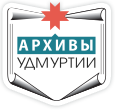 Книга доктора исторических наук, профессора Карла Александровича Пономарева «150 дней красноармейца Пономарева» (Удмуртия. - Ижевск, 2013; тираж - 500 экз.)Информация «Помощь Удмуртии освобожденным от оккупации районам»День памяти и скорби (текст радиопередачи)Фильм "Эвакогоспитали Удмуртии""Удмуртия – фронту: вклад трудящихся Удмуртии в победу над фашистской Германией" (текст лекции)Межфондовый указатель номеров дел и фондов, содержащих письма с фронтов Великой Отечественной войны 1941 – 1945 гг.Перечень фондов ГКУ «Государственный архив социально-правовых документов Удмуртской Республики», содержащих документы периода Великой Отечественной войны (1941-1945 гг.).Материалы, посвящённые истории Великой Отечественной войны 1941-1945 гг. и размещённые ранее на сайте "Архивная служба Удмуртии"Интернет-выставки«Строки, опаленные войной» интернет-выставка солдатских писем, подготовленная сотрудниками архивной службы Удмуртии к Дню победыДокументы А.П.Кузнецова о 313-й Петрозаводской двух орденов Красного знамени, орденов Суворова и Кутузова стрелковой дивизии.Великая Отечественная война в фотодокументах В.Е. Яшкова (1920-2004).«Удмуртия фронту» 60-летию Победы посвящается.«Народная стройка» К 65-летию ввода в постоянную эксплуатацию железной дороги Ижевск-Балезино«Все для фронта, все для Победы!: из коллекции документов ГУ «ЦДНИ УР» по истории Великой Отечественной войны 1941–1945 гг.»Информации о проведённых выставках«Поколение победителей»: наши земляки на фронтах Великой Отечественной войны»«Этих дней не смолкнет слава…»«Лейтенант П.Н. Кирьянов и рядовой В.К. Пислегин – первые удмуртские Герои Советского Союза» «Войны священные страницы…»«Народ на трассе: к 70-летию пуска в постоянную эксплуатацию железной дороги Ижевск–Балезино»«Суровая и мужественная книга»: из истории Книги Памяти Удмуртской Республики»«Бессмертный подвиг: к 70-летию подвига Вадима Сивкова»"Учитель, солдат, журналист: к 90-летию со дня рождения Николая Васильевича Попова"«Во имя Победы: из истории Ижевского механического завода в годы Великой Отечественной войны»«От Дона до Эльбы: к 70-летию создания Артдивизиона им. Комсомола Удмуртии»«Из поколения победителей: к 90-летию со дня рождения дважды Героя Советского Союза Е.М. Кунгурцева»«Удмуртия в годы Великой Отечественной войны 1941 – 1945 гг.»«Трасса мужества: из коллекции документов ЦГА УР и ЦДНИ УР об истории строительства железной дороги Ижевск – Балезино»«Этот день мы приближали, как могли». К 60-летию Победы в Великой Отечественной войне 1941 – 1945 гг.«Книга – боль, Книга – скорбь, Книга - память» О Книге Памяти Удмуртской Республики«Письмо с фронта»Публикации архивистов, статьи«Парад Победы: как это было. Из воспоминаний участников парада» (А.Б. Дерюшев)«Здесь похоронены партизаны из Удмуртии» (Ф.Н. Пузанова) и другие публикации..Заведующая библиотекой Е.Н. Березина